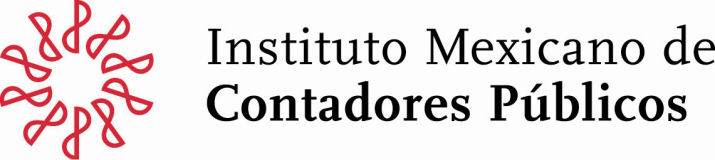 CONSEJO DE CERTIFICACIÓN DE LA CONTADURÍA PÚBLICASOLICITUD DE PRESENTACIÓN DELEXAMEN UNIFORME DE CERTIFICACIÓN (EUC) FOLIO	_________					FECHA	____________							LUGAR	____________PRESENTACIÓN DEL EXAMEN UNIFORME DE CERTIFCACIÓNConforme a los artículos 3 y 4 del Reglamento para  de los Contadores Públicos, solicito al Consejo de Certificación me permita sustentar el EUC, para lo cual entrego:Solicitud de Presentación del EUC (original), debidamente requisitada y firmada.	Formato de Datos Básicos (original), debidamente requisitado y firmado.	Tres fotografías de estudio, a color, tamaño diploma, (hombres: con saco y corbata).	   Anexo también la documentación requerida, declarando bajo protesta de decir verdad, que obran en mi poder los siguientes documentos originales, de los cuales acompaño fotocopia:Cédula Profesional (copia), expedida por  de Profesiones de la SEP.Constancia de práctica profesional (original) de, por lo menos, tres años (carta de antigüedad).	Título profesional (copia) con, por lo menos, dos años de haberlo obtenido.	Otros (especificar) __________________________	Para tramitar su pago diríjase a la siguiente liga electrónica: http://tienda.imcp.org.mx/certificacion  $5,200.00 (cinco mil doscientos pesos 00/100 M.N) para SOCIO o $6,900.00 (seis mil novecientos pesos 00/100 M.N) para NO SOCIOAsimismo, estoy enterado de que, si soy SOCIO y apruebo el EUC, pagaré además $ 2,020.00 (dos mil veinte pesos 00/100 M. N.) por trámites de Certificación.  Y si soy NO SOCIO y apruebo el EUC, pagaré además $ 3,000.00 (tres mil pesos 00/100 M. N.) IVA incluido, por trámites de Certificación.A t e n t a m e n t e,                    Contador(a) Público(a)				Vo. Bo.	___________________________________________                     Nombre y firma	                      Firma y selloLlenar esta solicitud en 3 tantos: Original para el IMCP, 1ª copia para el Colegio y 2ª copia para el aspirante.FORMATO DE DATOS BÁSICOS(Favor de llenar con maquina o letra de molde)DATOS PERSONALESDOMICILIOEMPRESA, INSTITUCIÓN O DESPACHO EN QUE LABORADOMICILIO DE LA EMPRESA, INSTITUCIÓN O DESPACHOORGANISMOS PROFESIONALES A LOS QUE PERTENECEGRADOS ACADÉMICOSDATOS DEL C. P. C. TUTOR DEL ASPIRANTEDATOS PARA LA FACTURACIÓN (favor de llenar a maquino o letra de molde)OBSERVACIONESEUC 1° VEZ SOCIO             EUC 1° VEZ NO SOCIO         Apellido PaternoApellido PaternoApellido MaternoApellido MaternoApellido MaternoNombre (s)Nombre (s)SexoEstado CivilEstado CivilLugar de NacimientoR.F.C.R.F.C.Registro ante la AGAFF Masculino	 FemeninoRegistro ante la AGAFFCalle y NúmeroColoniaCódigo PostalDelegaciónCiudadEstadoTeléfonoFaxCorreo ElectrónicoSector Laboral	Independiente 	Nombre de la Empresa, Institución o DespachoAntigüedadSector Laboral	Independiente 	Nombre de la Empresa, Institución o Despacho        Años               MesesDocencia 		Gubernamental 	
Empresa 		Otros	PuestoPuestoCalle y NúmeroColoniaCódigo PostalDelegaciónCiudadEstadoTeléfonoFaxCorreo ElectrónicoColegio Profesional Afiliado al IMCPOtros Organismos ProfesionalesGrado Académico InstituciónAño de Obtención de títuloLicenciaturaPostgradoNo. de Certificado:Apellido Paterno:Apellido Materno:Nombre (s):A nombre de:R.F.C.R.F.C.Calle y númeroCalle y númeroColoniaCódigo postalDelegaciónDelegaciónCiudadEstado